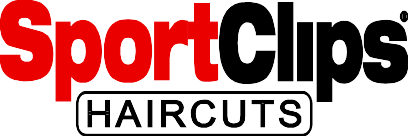 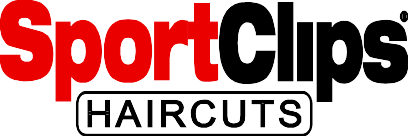 2019 Sport Clips Scholarship ApplicationSport Clips is awarding up to 20 Cosmetology Students who are enrolled in a Barber or Cosmetology School program, a$1,000 scholarship.A selection committee will review all eligible applications. Schools may make as many copies of the application as needed. There is no limit to the number of applicants from a school but there will be no more than two scholarship recipients chosen from an individual school per year for this program. The scholarships will be applied toward tuition and education expenses owed to the school. The check will be made payable to the school on behalf of the student. Scholarship recipient’s names and video footage may be used for marketing and promotional purposes as well as use on the web.Applicants must be in good standing as of the submission date. Applicants must have maintained at least 80% attendance, 80% grade average and demonstrate financial need. The applicant must be enrolled in a cosmetology or barber program and must have completed at least 50% of the required program hours. The application must also be verified by a school official.All fields are required. An incomplete application will automatically be disqualified.Date: 	Applicants Name: 	Address: 	City: 	State: 	Zip: 	Phone: 	Email: 	Start Date: 	Graduation: 	Program Required Hours: 	Completed Hours: 	Grade Average: 	Attendance Average: 	School Name: 	Address: 	City: 	State: 	Zip: 	Phone: 	Fax: 	Website Address: 	EDUCATIONPlease create a video of you answering the following questions and attach to YouTube: (Please see next page for instructions).Why do you feel you should be considered for this scholarship from a financial standpoint?Why did you decide to pursue a career in cosmetology?What are some of your ambitions and where do you see yourself going in this industry?The following is to be filled out by a school official.I verify that the above information is true and accurate.School Official’s Name: 	Title: 	Signature: 	This is how to upload your video:Go to www.youtube.com. If you do not have a YouTube account already, you will need to create one (Google Account). You do not need a Gmail address to have a Google Account; a Google Account may be associated with any active email address.When you have created your account, upload your video (no longer than 5 minutes). Be sure to name it with your first and last name and your city and state.After uploading your video, click on your video and choose the “Share” button. Choose the email option and email it to Contest.Entries@SportClips.com to share it with us.	We must receive a scanned copy of this completed application attached along with your YouTube video no later than Friday, April 26th, 2019Incomplete entries will not be eligible.For any questions please send all inquiries to Contest.Entries@SportClips.comTYPE OF SCHOOLADDRESS/CITYYEARS COMPLETEDCOURSE OF STUDYHIGH SCHOOLCOLLEGEVOCATIONAL/ TECH/ TRADE